Kritéria sociálních služeb komunitního charakteru a kritéria transformace a deinstitucionalizacevýklad, příklady a otázky a odpovědiAmbulantní a pobytové služby v jednom objektu(3. 6. 2016)Kritérium3.3 Ambulantní služby a denní programy pobytových sociálních služeb, str. 13: Ambulantní služby a denní programy jsou prostorově i provozně odděleny od bydlení (domácnosti uživatelů) a jsou součástí občanské vybavenosti. Ambulantní služba není umístěna ve stejném objektu (v případně bytového domu myšleno ve stejném vchodu) s pobytovou sociální službou pro danou cílovou skupinu ani jiného poskytovatele služeb. 3.4 Pobytové služby, str. 16:Domácnost není ve stejném objektu s ambulantní službou.VýkladStejný objekt se pro účely posuzování kritérií považuje stejné číslo popisné, respektive je evidován jako jeden objekt v katastru nemovitostí.OpravaKontrolní list na str. 14 neodpovídá kritériím uvedeným v předchozím textu u ambulantních služeb a denních programů ani následnému textu u pobytových služeb.Původní znění: Ambulantní služby ani denní programy nejsou umístěny ve stejném objektu nebo v těsném sousedství s jinou ambulantní či pobytovou službou.Nové znění: Ambulantní služby ani denní programy nejsou umístěny ve stejném objektu nebo v těsném sousedství s jinou ambulantní službou či denním programem, pokud celková kapacita těchto služeb přesáhne 32 uživatelů v jednom okamžiku.Možnost podpory ambulantních služeb a denních programů po opuštění původního objektu(30. 1. 2017)KritériumKapitola č. 4 části ATransformací sociálních služeb dojde ke snížení kapacity ústavních služeb v kraji, a to nejméně o počet lůžek v nově vytvořených službách. Toto bude zajištěno:a) zrušením příslušného počtu lůžek v transformujících se zařízení. Tyto kapacity v prostorách transformující se služby nemohou být dále užívány pro stejný nebo jiný druh pobytové služby sociální péče (domov pro seniory, domov se zvláštním režimem, domov pro osoby se zdravotním postižením, chráněné bydlení, týdenní stacionář, odlehčovací služba pobytového charakteru a sociální služby poskytované ve zdravotnických zařízeních ústavní péče). Nebob) zrušením minimálně stejného počtu ústavní kapacity v jiném zařízení v kraji, které je určeno pro seniory a které svou kapacitu přesune do prostor uvolněných transformací sociálních služeb, a kompletním uzavření původního objektu tohoto náhradního ústavního zařízení. Tímto krokem nesmí dojít ke zvýšení ústavních kapacit ani u služby, která se stěhuje do objektu opuštěného transformujícím se zařízením. Přesný popis ke splnění této varianty kritéria bude uveden ve schváleném transformačním plánu.VýkladU zřizování ambulantních služeb/denních programů, které jsou vázány na transformaci daného zařízení se předpokládá, že jsou pouze doplněním potřebných denních aktivit pro uživatele původní služby a že samy nejsou jedinou podporou pro uživatele z původního zařízení (tzn. nejsou dostatečnou náhradou původních služeb pobytových, protože neřeší právě otázky spojené se zajištěním bydlení nebo fungováním a podporou přímo v domácnosti uživatele původní služby). Proto je za splnění ostatních podmínek vázajících se transformace, včetně případných podmínek výzvy (včetně zahrnutí dané služby/programu do transformačního plánu, který musí být schválený zřizovatelem) možné tyto ambulantní služby a zázemí denních programů podpořit i po přestěhování uživatelů z původního ústavního zařízení do vlastního bydlení či pobytových sociálních služeb komunitního charakteru.Příklad:     	Transformuje se domov pro osoby se zdravotním postižením (DOZP) a pro uživatele je v transformačním plánu od začátku dle potřeb uživatelů naplánováno využívání pobytových (DOZP a chráněné bydlení) a terénních služeb (osobní asistence, podpora samostatného bydlení).  Při průběžném hodnocení průběhu přípravy uživatelů zařízení zjistí, že někteří uživatelé budou potřebovat rozvíjet své dovednosti i během dne v sociálně-terapeutické dílně (STD), protože nebyly nalezeny žádné vhodné pracovní příležitosti (ani na chráněném ani na otevřeném trhu práce) a zároveň tento typ služby by uživatelům dále pomáhal rozvíjet jejich dovednosti a schopnosti.  Zařízení doplní tuto službu do transformačního plánu a toto doplnění nechá schválit zřizovatelem. Protože došlo k pozdějšímu naplánování STD a zajištění pobytových i terénních služeb bude zajištěno rychleji, dojde k tomu, že reálně bude původní objekt ústavního zařízení opuštěn dříve, než bude zajištěna služba STD. 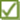  	Zařízení nedoplní transformační plán a podá projektovou žádost na podporu STD (či jiné ambulantní služby nebo denního programu) do výzvy IROP/OPZ jako na služby, které vzniknou při transformaci.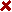  	Zařízení doplní do transformačního plánu novou ambulantní sociální službu – STD, ale tuto změnu nenechá schválit zřizovatelem.    	Zařízení doplní do plánu vedle ambulantních služeb také službu terénní, protože se uživatelům, přestěhovaní do pobytových služeb komunitního charakteru, natolik změnili jejich dovednosti, že mohou žít ve vlastním bydlení pouze se základní podporou. Byť je toto správný směr, není to již součástí procesu transformace, ale má to být běžnou součástí každé služby, aby průběžně vyhodnocovala, zda daný člověk jejich službu potřebuje nebo jestli by měl využít jiný druh služby.Příklad: 	Jeden větší objekt je rozdělen na dvě části a má i dvě čísla popisná, respektive různá katastrální čísla. V jednom čísle popisném je sociální služba pobytová, v druhém čísle popisné je ambulantní služba. 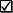 	Rodinný dům a má dva vchody – v jednom vchodě je domácnost pro osoby s vysokou mírou podpory a v druhém je prostor určený pro aktivizaci uživatelů (denní programy), nemůže být tento druhý prostor zaregistrován jako ambulantní služba a využit pro uživatele mimo danou pobytovou sociální službu.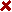 